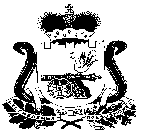 СОВЕТ ДЕПУТАТОВ ПОЧИНКОВСКОГО ГОРОДСКОГО ПОСЕЛЕНИЯ ПОЧИНКОВСКОГО РАЙОНА СМОЛЕНСКОЙ ОБЛАСТИР Е Ш Е Н И Еот 28 апреля 2015года                                                  №22г.ПочинокО признании утратившим силу решения Совета депутатов  Починковского городского поселения Починковского района Смоленской области   от 24 марта 2015года №8     В целях реализации Земельного кодекса Российской Федерации на территории Починковского городского поселения Починковского района Смоленской области,     Совет депутатов Починковского городского поселения Починковского района Смоленской областиР Е Ш И Л:    1. Признать утратившим силу решение Совета депутатов  Починковского городского поселения Починковского района Смоленской области   от 24 марта 2015года №8 «Об определении уполномоченного органа по распоряжению земельными участками, государственная собственность на которые не разграничена, на территории Починковского городского поселения Починковского района Смоленской области»    2. Опубликовать настоящее решение в газете «Сельская новь».Глава муниципального образованияПочинковского городского поселения Починковского района Смоленской области                                                                 С.Э. Петровская